ARS Protein Application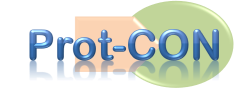 Medical Bioconvergence Research CenterProtein Preparation & Purification Team Researcher Kyung Hee RheeE. rhee81kh@snu.ac.kr  T. +82 31 888 9296 F. +82 31 888 92948F.B-dong Advanced Institutes of Convergence Technology,864-1, Iui-dong, Yeongtong-gu, Suwon-si, Gyeonggi-do, South Korea. 443-270관리 ID(관리자용)(비워두세요)(비워두세요)(비워두세요)신청자 (Client)최연식최연식최연식책임자최연식(심현보)최연식(심현보)최연식(심현보)기관(Institution)의약바이오컨버전스의약바이오컨버전스의약바이오컨버전스소속(Affiliation)중앙연계 (이화여대)중앙연계 (이화여대)중앙연계 (이화여대)Lab addressE-mailH.P010-Protein name(AIMP2 Full)(AIMP2 Full)(AIMP2 Full)Cat. NoPCP21-HN PCP21-HN PCP21-HN Order date2014-01-222014-01-222014-01-22Dead line2014-01-22 ~ 2013-01-232014-01-22 ~ 2013-01-232014-01-22 ~ 2013-01-23Protein yield0.5 mg0.5 mg0.5 mgProtein Purity90%  이상90%  이상90%  이상요구 사항(주의해야 할 사항 또는 요청사항 등등 적어주세요)Amine free buffer에 desalting 요청(주의해야 할 사항 또는 요청사항 등등 적어주세요)Amine free buffer에 desalting 요청(주의해야 할 사항 또는 요청사항 등등 적어주세요)Amine free buffer에 desalting 요청